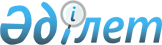 "Сайрам ауданы Көлкент ауылдық округіне қарасты елді мекендердің көшелерін қайта атау туралы" Көлкент ауылдық округі әкімінің 2018 жылғы 27 наурыздағы № 194 шешіміне өзгеріс енгізу туралыТүркістан облысы Сайрам ауданы Көлкент ауылдық округі әкімінің 2023 жылғы 5 шілдедегі № 141 шешімі
      "Құқықтық актілер туралы" Қазақстан Республикасының 2016 жылғы 6 сәуірдегі Заңының 26-бабына сәйкес Көлкент ауылдық округінің әкімі ШЕШІМ ҚАБЫЛДАДЫ:
      1. Көлкент ауылдық округі әкімінің 2018 жылғы 27 наурыздағы № 194 "Сайрам ауданы Көлкент ауылдық округіне қарасты елді мекендердің көшелерін қайта атау туралы" (нормативтік құқықтық актілерді мемлекеттік тіркеу Тізілімінде № 4511 болып тіркелген) шешіміне мынадай өзгеріс енгізілсін:
      аталған шешімнің 4 тармағының 10) тармақшасы мынадай редакцияда жазылсын:
      "10) Тастақ көшесі – Алмазар көшесі деп.".
      2. Осы шешiм оның алғашқы ресми жарияланған күнiнен кейiн күнтiзбелiк он күн өткен соң қолданысқа енгiзiледi.
					© 2012. Қазақстан Республикасы Әділет министрлігінің «Қазақстан Республикасының Заңнама және құқықтық ақпарат институты» ШЖҚ РМК
				
      Көлкент ауылдық округінің әкімі

У.Юлдашов
